_________________________________________________________________________________________________________________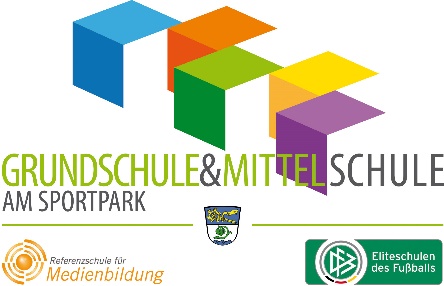 Grundschule und Mittelschule am Sportpark  Anton-Troppmann-Weg 1  82008 Unterhaching  Tel.:089/6108918-11  Fax:089/6108918 26E-Mail: sekretariat@grumi-unterhaching.de  Homepage: www.grumi-unterhaching.de	Ihr Kind ist sportbegeistert, trainiert regelmäßig in einem Verein und wünscht sich auch täglich in der Schule Sport treiben zu können?!Informationen zur LeistungssportklasseDie Mittelschule Unterhaching ist nicht nur Eliteschule des Fußballs, sie bietet auch anderweitig sportlich begabten Kindern, als besonderes Profil unserer Schule, die Möglichkeit des Besuchs einer ganztägig betreuten Leistungssportklasse an.Wir nehmen talentierte und leistungsbereite Fußballer/innen, aber auch Schüler/innen aus allen Sportarten in die Klassen 5 bis 8 auf.Im Profilfach Sport (8h/Woche) sollen, neben der Förderung der sportpraktischen Fähigkeiten, insbesondere Sozialkompetenz, Schlüsselqualifikationen und in den höheren Jahrgangsstufen Fachkompetenz für sportorientierte Berufsfelder entwickelt werden.Über die 10. Jahrgangstufe kann der mittlere Bildungsabschluss erreicht werden.Voraussetzung für die Teilnahme:sportliche Eignung  (Sichtung am Donnerstag 28.04.16)gesundheitliche EignungMitgliedschaft und aktives, an Leistung orientiertes Training im Vereineinwandfreies Verhaltenaktive, regelmäßige TeilnahmeTragen der Kosten für das Mittagessen  (60,-€ monatlich, 10 x im Jahr)
Haben wir Interesse geweckt??Ein Infoabend zu den LSK - Klassen findet am Donnerstag, den 21. April, um 19:00 Uhr statt.Weitere Informationen finden Sie auch unter www.grumi-unterhaching.de oder kontaktieren sie mich einfach unter kai.hintzer@grumi-unterhaching.deOder senden Sie uns die ausgefüllte Anmeldung zur Sichtung zu. Eine Einladung zu dieser erhalten sie dann bis spätestens Ende April.Mit freundlichen Grüßengez.Kai Hintzer, SportkoordinatorAnKai HintzerGrund- und Mittelschule Unterhaching Am SportparkAnton – Troppmann Weg - 182008 UnterhachingVoranmeldung zur Leistungssportklasse - SichtungName des Schülers: _________________________ Vorname: ________________________Geburtsdatum: _______________________	Geschlecht: _______________________besucht z.Zt. die _____ JahrgangsstufeName und Anschrift der z.Zt. besuchten Schule:___________________________________________________________________________

___________________________________________________________________________Verein: _____________________________________________________________________Sportart: ____________________________________________________________________Betreiben der Sportart seit _____________________________________________________Häufigkeit des Trainings pro Woche: _____________________________________________weitere Vereine/Sportarten: ____________________________________________________                                                    ____________________________________________________Name des Erziehungsberechtigten: _______________________________________________Anschrift :___________________________________________________________________

                 ____________________________________________________________________e-mail:   ____________________________________________________________________Telefonnummer: _____________________________________________________________Ort, Datum: ________________________________________________________________________________	Unterschrift des Erziehungsberechtigten: ________________________________________________________